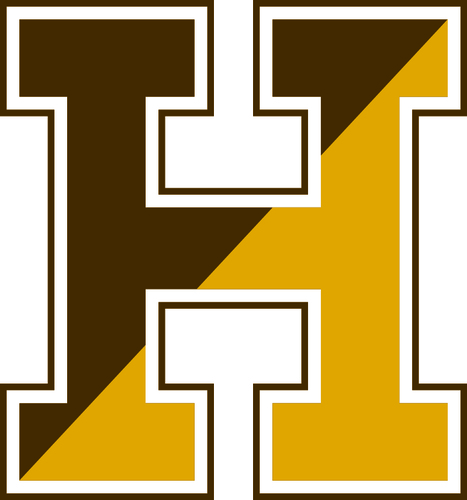 AnnouncementsThursday, November 10, 2016!Please pause for a brief moment of silence…Hillie Nation:Veterans Day is a federal holiday which honors the men and women who have served in the armed forces. It is observed on November 11.On this 2411st birthday of the United States Marine Corps, we are incredibly proud to have Gunnery Sergeant Danis with us this morning. Gunny Danis was active duty 23 years and his last official post was in Wichita Kansas, as an Inspector Instructor, as Staff Non Commissioned Officer in Charge of Engineers, in a company of 150 Marines. Hillie Nation - Please rise for the Pledge of Allegiance…Students taking the MCAS Math Re-test should be in the cafeteria now.Today's cosmetology visit from Empire Beauty School will be held in Library 1 (changed to outside Library 5).Attention Staff: We received a donation of office chairs. If you are in need please see Tom Tavera today.Saturday School: There is no Saturday school due to the holiday weekend. All students must be seated in their classroom at 7:25 every school day. Please do not linger in the halls. If you are coming in the building at 7:25 you will be considered tardy. Please allow yourself enough time to get to class by 7:25. The habits you have now are the habits you take with you in the future. For college. For work. For important events. Remember… to be on time is to be late. To be early… is to be on time. Do you love skiing? Join the Hillies Ski Team!
There will be an informational meeting after school today in Room M-12 for students interested in being on the ski team. The meeting is for both the Girls and Boys teams.  All skiers welcome!It is okay to ask for a little extra help Hillies and today after school the HHS Peer Tutoring Center is available after school in the library.  Stop by for help in Algebra, Geometry, Pre-Calculus, Biology, Anatomy & Physiology, Physics or German.  Our Haverhill High School Cheerleading Team will be participating in the Regional Cheer Competition being held this Sunday, November 13, at Lowell High School.  Competition starts at 10:30am. Hope you can come out to support our cheerleaders on Sunday!Freshmen – Class of 2020Freshmen elections for class officers and student council are just around the corner. All nomination papers are due by Monday, November 14th. Report cards will be distributed in your J period class.  Staff if you haven’t done so already please be sure to pick them up in your mailbox this morning. Those students on a modified schedule can pick their report card up when you leave for the day in the main office.  Parent-teacher conferences are schedule on Thursday, November 17th. Signup sheets will be handed out on Monday in Period A. Academic Decathlon students if you haven’t done so already please return your permission form to Mr. Thompson in 108 as soon as possible. Class of 2017 – Yankee Candle Orders: Seniors your Yankee candle orders are due on Monday, November 14th to Mrs. Beaudoin – Remember the top two sellers get their own prom ticket FREE!It’s the event we wait for all year! The annual Dodgeball Tournament is Tuesday, November 22nd at 2:30. Gather your friends, put the team together and pick up your signup sheet from guidance, at lunch or from Darby Connolly or Anna Rossi. Please remember that all t-shirt designs and team names need to be approved by Mr. Steinberg and returned to Mrs. Beaudoin by November 18th. The winter sports season is just around the corner. Basketball, Cheer, Gymnastics, Hockey, Indoor Track, Skiing, Boys Swimming and Wrestling. If you are interested in participating please attend an informational meeting on November 21st at 6:00 in the auditorium. REMINDERS /STANDARD ANNOUNCEMENTS Students must carry their ID’s on them at all times.Staff must wear their ID’s at all times. First period – period A – which is also homeroom - begins at 7:25.  For the safety and security of staff and students all doors with the exception of the Main Entrance are locked after 7:25 and students will be required to enter the building through the front entrance, by the Main Office and receive a tardy slip.  Students are not allowed through side or back doors at any point in the day and there will be consequences to students that open doors for them.  We do allow students to take drinks into their first period class. As a reminder, if you come in late, you will not be allowed to bring your beverage to class. Only water will be allowed. Yet another great benefit of coming in early and on time!This year Haverhill High School - in our efforts to reduce costs and reduce our carbon footprint- is offering the Student Handbook on line only for review.  This will eliminate using over 60,000 pages of paper for this one handbook. It is available on the front page of our HHS Webpage and on the Parent/Student Resources page. The signature page is also available for parents to print and return to us. Attention students who park in the student parking lots.  Your parking pass must be visible at all times. All passes should be placed on the inside of the windshield on the top left side where the oil sticker normally is placed. If you need a replacement pass, which will be at a cost, please see Mrs. Shaffer in the 200’s office.  Cars without a visible pass will be ticketed; and could result in loss of parking privileges.   Should someone park in your designated spot, please report it immediately to the 200’s office or Officer Mears in the F-Wing Office.Also, the Veteran’s Memorial Skating Rink, parking lot is only utilized after all HHS spots are full. Please do not park in their parking lot without a pass issued from the 200’s. Vehicles parked illegally may be towed.Hillies who walk back and forth to school: Please use sidewalks whenever possible.  Please do not cut through people’s yards as a short cut.  This is private property.  Thank you for your cooperation.When at all Hillie events including athletic events, the administration expects all Haverhill Hillies to represent the school as the great young men and women we know that you all are. That being said, any derogatory language or gestures at the opposing team, fans, or referees from our student section will be dealt with swiftly and severely. If a student is caught using profanity or gestures, they will be asked to leave immediately from the arena. Also, they may face school consequences the following day. Please show your Hillie Pride in appropriate ways!  Students always need a pass to go to the Nurses’ Office even if in-between classes-please get a pass from your teacher first. Please do not call your parents to be excused from school if you are ill. In order to receive an excused dismissal for illness you must go through the nurse’s office. While in the nurses office please do not use your cell phone at any time.  Students should not be in the halls after 1:40 for any reason with the exception of an emergency.  If this is the case, they must have a pass.Haverhill High School has a “No Tolerance” policy on hats, being worn in our school, at any time.  If a student is wearing a hat it will be confiscated and will not be returned until the end of the day.  As stated in our handbook hats/bandanas/or anything that is distractible for the educational process is not allowed.  The Cyber Café Coffee Shop will be open after school every day at 2:30 p.m. Students can purchase smoothies, assorted hot and cold beverages, assorted baked goods, snacks, sandwiches, and salads. 